Узбекистан 20174 дня/3 ночи 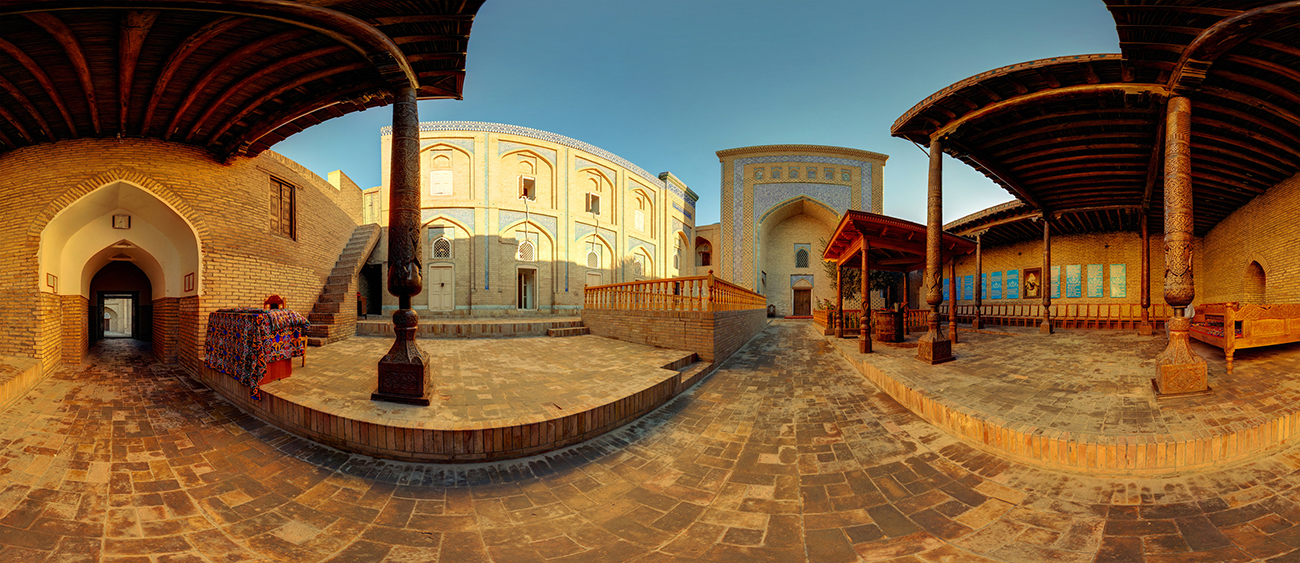 День 01 03/11 Москва – Бухара Вылет из Москвы в 15:05рейсом HY608.Прибытие в Ташкент в 20:55, встреча с водителем. Трансфер в отель. Ночь в Бухаре.День 02 04/11 Бухара Завтрак в отеле. Экскурсия по городу.Пешком мы исследуем старый квартал с его оживленными торговыми куполами и действующими мечетями, включая минарет Калян - «башню смерти», которая является одной из самых высоких в Центральной Азии.Обед в местном ресторане.Мы продолжим осмотр достопримечательностей, посетим старинную и массивную крепостьАрк, с открытым тронным залом эмира и мавзолей Исмаила Самани, уникальное и красивое кирпичное строение 10-го века, которое хорошо сохранилась.Ужин в местном ресторане. Ночь в отеле. День 03 05/11 Бухара – Гиждуван (центр керамики) – Самарканд (270 км / 3,5 ч) Завтрак в отеле. После завтракавыезд в Самарканд. По дороге остановка в городе Гиждуван (45 км), где мы посетим знаменитую керамическую мастерскую семьи Назруллаевых (в 6 поколении), которым удалось сохранить тысячелетние традиции гиждуванской керамики. Обед будет организован в доме керамиста. Продолжение пути в Самарканд (220 км). Экскурсия в Самарканде по приезду.Начнем обзорную экскурсию с посещения площади Регистан - одной из красивейших достопримечательностей Средней Азии, в том числе трех медресе - Медресе Улугбека (XV в.), Медресе Шердор (XVII в.), Медресе Тиллякори (XVII в.).Ужин в местном ресторане.Ночь в Самарканде.День 04 06/11 Самарканд – Москва Завтрак в отеле. Экскурсия по Самарканду.Мавзолей Гур-Эмир (14-15 вв.), семейный склеп Амира Тимура и его наследников, был построен в 1404 году в юго-западной части города.Обед в местном ресторане. Затем мы посетим некрополь Шахи-Зинда (14-15в), соборную мечеть Биби-Ханым (14-15в) и знаменитый Сиабский базар.Обед в местном ресторане. Посетим «Звезды над Самаркандом» - обсерваторию Улугбека (15в).Ужин в местном ресторане. Вечерний вылет домой, рейсом HY605в 23:00. Прибытие в Москву в 01:15.Окончание тура.Гостиницы:
Бухара – Сиявуш Отель 3*
Самарканд – Сити Отель 3*

*Доплата за Одноместное размещение – 39 Долл. СШАКоличество человек246810+112+114+1Стоимость на человека460400350360365360355В стоимость тура включено:В стоимость тура не включено:Встреча и проводы в аэропортах; 
Транспорт по программе; 
Проживание на базе двухместных номеров; 
Питание (полный пансион согласно программе); 
Услуги гида по программе во время экскурсий (локальные гиды);
Экскурсионные программы по программе; 
Входные билеты на объекты показа по программе; 
Бутилированная вода;Международные авиа перелеты;
Фото и видео съемка памятников архитектуры и музейных экспонатов;